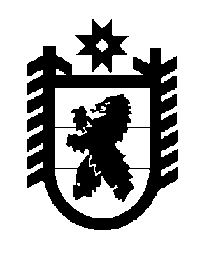 Российская Федерация Республика Карелия    ПРАВИТЕЛЬСТВО РЕСПУБЛИКИ КАРЕЛИЯПОСТАНОВЛЕНИЕот  24 марта 2017 года № 99-Пг. Петрозаводск О внесении изменения в постановление Правительства 
Республики Карелия от 17 апреля 2012 года № 110-ППравительство Республики Карелия п о с т а н о в л я е т:1. Внести в постановление Правительства Республики Карелия                          от 17 апреля 2012 года № 110-П «О мерах активной политики занятости населения на территории Республики Карелия» (Собрание законодательства Республики Карелия, 2012, № 4, ст. 642; 2013, № 3, ст. 432; 2014, № 4,                     ст. 600; 2015, № 7, ст. 1385) изменение, изложив пункт 2 в следующей редакции:«2. Министерству социальной защиты, труда и занятости Республики Карелия в порядке, установленном Правительством Республики Карелия, обеспечить предоставление работодателям субсидий из бюджета Республики Карелия на мероприятия по активной политике занятости населения и социальной поддержке безработных граждан.».2. Действие настоящего постановления распространяется на правоотношения, возникшие с 1 января 2017 года.Временно исполняющий обязанности
Главы Республики Карелия                                                    А.О. Парфенчиков